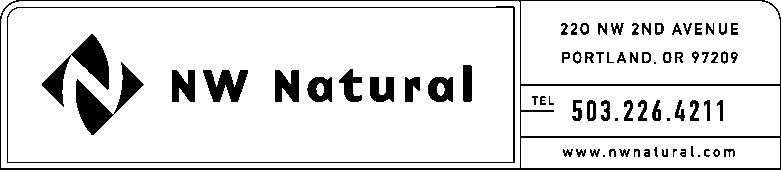 January 6, 2017								       DO NOT REDOCKET VIA ELECTRONIC FILING Steven King, Executive Director and SecretaryWashington Utilities and Transportation Commission1300 S. Evergreen Park Drive, S.W.P.O. Box 47250Olympia, Washington  98504-7250	RE:	UG-161259, NW Natural Supplement to the 2017 Energy Efficiency Plan Northwest Natural Gas Company, dba NW Natural (“NW Natural” or the “Company”) hereby submits its supplement to the 2017 Energy Efficiency Plan. The Plan was initially filed December 1, 2016. Upon Staff’s request, the Company is now filing a supplement explaining the current budget status of the program including costs associated with direct benefits to customers.  If you have any questions, please contact me at (503) 226-4211, extension 5865.Sincerely, /s/ Gail A. Hammer Gail A. Hammer Rates & Regulatory Affairs Enclosure